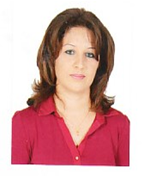 الاسم الرباعي : نبال سامي ميخائيل حنا محل وتاريخ الولادة : 6/11/1976   بصره- عراق الجنسية : عراقيه الجنس: انثى الحاله الزوجيه : متزوجه عنوان السكن الحالي : دهوك –افرو سيتي  nebal_sami@yahoo.com  رقم الهاتف :  07507201931رقم هويه الاحوال المدنيه:  00618365رقم الجنسية العراقية : 695145  -  بغداد                                                                         رقم هوية الجامعة  T 1214NEBAL SAMI MICHAEL	Full name:BASRAH    6/11/1976	Date and place of birthA4281113	Passport Numberالمعلومات العلمية :تاريخ التعيين لأول مرة ومكان التعيين : جامعه الموصل- كليه الطب البيطري – فرع المايكروبايولوجي – قسم البكتريا18/1/2006مستشفى ازادي التعليمي – دهوك – اخصائيه في قسم المايكروبايولوجي في  مختبرات المستشفى- قسم البكتريا11/10/2010جامعة (دهوك) فاكولتي (العلوم الطبية) سكول (الصيدلة)فرع(المايكروبايولوجي)18/1/2012الوظيفة الحالية: جامعة دهوك- كليه الصيدلة- فرع المايكروبايولوجي .اللقب العلمي :    مدرس الشهادات العليا :بكالوريوس طب وجراحه بيطريه – كليه الطب البيطري – جامعه الموصل 1998-1999ماجستير احياء مجهريه طبيه - 18/9/2002كليه طب الموصل/ فرع المايكروبايولوجي/ قسم البكترياعنوان البحث : Aerobic and Anaerobic bacteria isolated from diabetic foot ulcerدكتوراه احياء مجهريه طبيه Microbiologic and Molecular Characterization of TEM bla, SHV bla and CTX-M bla Producing Uropathogenic E. coli in Duhok Cityكليه الطب – جامعه دهوك – فرع المايكروبايولوجي – قسم البكتريا الاختصاص العام : احياء مجهريه طبيه الاختصاص الدقيق : موليكيولار بكتريولوجي .الأبحاث المنشورة :Detection of bla CTX-M, bla TEM-01 and bla SHV Genes in Multidrug Resistant Uropathogenic E. coli Isolated from Patients with Recurrent Urinary Tract Infections  https://www.ijmrhs.com/medical-research/detection-of-bla-ctxm-bla-tem01-and-bla-shv-genes-in-multidrug-resistant-uropathogenic-e-coli-isolated-from-patients-wit.pdf    International Journal of Medical Research & Health Sciences, 2018, 7(9): 81-89  2-EXTENDED SPECTRUM OF B- LACTAMASE STATUS IN ESCHERICHIA COLI ISOLATED FROM URINARY TRACT INFECTIONS IN DUHOK CITY- IRAQhttps://doi.org/10.26682/sjuod.2018.21.2.3Journal of University of Duhok, Vol. 21, No.2 (Pure and Eng. Sciences), Pp 27-33, 2028Aerobic and anaerobic bacteria isolated from diabetic foot ulcerالمجله العراقيه للعلوم البيطريه (مستل)  -20064 th Scientific Conference of vet.medicine- Isolation and Identification of conjunctival bacteria in cattle in mosul.المجله العراقيه للعلوم البيطريه -العدد1-(11-14)-المجلد 25-	2011Diagnosis of some pathological causes of respiratory infections in broilers in Al- Hamdaniya.المجله العراقيه للعلوم البيطريه	مجلد 25- العدد 2- (83-86)	2011Evaluation of the Oro-Nasal Immunization Route of Rabbits against Pseudomonas aeruginosa Keratitis.Journal of Animal and Veterinary Advances(Medwell journal)	11(3):412-417	2012Isolation of aerobic and anaerobic bacteria from suspected enterotoxaemia cases in lambs.المجله العراقيه للعلوم البيطريه	275	2011التحري عن الاجسام المضاده لداء البروسيلا في النعاج في مدينه الموصلمجله التربيه والعلم	مجلد26-العدد 1	2013المؤتمرات والدورات العلمية داخل وخارج البلد :Microbiological SeminarsIn faculty of medicine	Faculty of Medicine	2012-2014Sputum for smears examinations TB Laboratory -Respiratory and chest disease clinic –Duhok-2011EndNote X4 Reference management software The complete Reference solution Work shop	University of Duhok Cultural Center	2013	14-15 April2nd Conference of the Faculty of Medical Sciences-University of Duhok	2012	19th -20th Sept.International Iraqi Medical Association IIMA 11th World Conference Sharjah – U.A.E.2014-17th – 19th April.1st International Veterinary Conference In Kurdistan	Faculty of Veterinary Medicine 	2014	14th -15th May.1st International Scientific Conference University of Zakho-University of Zakho	2013-   	23rd – 25th April.job achievements:•	Member of Kurdistan  Veterinary  Syndicate.2-	Computer Skills:Computer and Internet with very good experience, Microsoft Office operating system programs 2010 (Power Point, Word and Excel).ICDL programs from university of Duhok.الخلفية الاكاديمية للمدرس وملخص عن الاختصاص:التدريس في كليه الطب البيطري لجامعه الموصل للمرحله الثالثه لماده المايكروبايولوجي .التدريس في كليه الطب البيطري جامعه الموصل لطلاب المرحله الاولى لماده البايولوجي.التدريس في كلية الطب جامعة دهوك, لمادة البكتريا لطلبه المرحله الثالثه.التدريس في كليه التمريض جامعه دهوك لماده الجراثيم لطلبه المرحله الثانيه.التدريس في كليه العلوم الصحيه لماده البايولوجي لطلاب المرحله الاولى والثانيه.التدريس في كليه العلوم الصحيه لماده تشخيص الجراثيم لطلبه المرحله الثالثهالتدريس في كليه الصيدله المرحله الثانيه لماده الاحياء المجهريةالتدريس في كليه الصيدله المرحله الخامسه لماده Lab. Trainingمختصر عن الدروس والكورسات التي يقدمه الاستاذ لطلابه في مجال أختصاصه  School of Medicine:  Practical and diagnostic microbiology 3rd year medical students.School of Nursing:Theory and practical lectures for diagnostic microbiology 2nd year students.School of Health Science:Theory and practical biology and microbiology for 1st year students and 2nd and 3rd  year students.النشاطات الاخرى مثل العضوية في لجان علمية او ادارية: عضوه في اللجنة الامتحانية لسنه 2012-2013.المشاركه في لجان المؤتمر العلمي الرابع لكليه الطب البيطري لسنه 2006المشاركه في لجان المؤتمر العلمي الخامس لكليه الطب البيطري للفتره من 11- 12 لسنه 2009 العمل كعضوه في سكرتاريه تحرير المجله العراقيه للعلوم البيطريه2008 – 2010 –جامعه الموصل –كليه الطب البيطري العمل كمسؤؤله في لجنه سكرتاريه المؤتمر العلمي لفاكولتي العلوم الطبيه لجامعه دهوك – كليه الطب.العمل كرئيسه لجنه امتحانيه لسنه 2014- 2015 لنصف السنه والامتحانات النهائيه.العمل كرئيسه لجنه الاعتراضات لنصف السنه 2014-2015 لسكول الطب – جامعه دهوك.العمل كعضو في لجنه استلال بحث الترقيه 2014-2015المشاركة في ورش العمل: 1- Work shop: critical thinking and evidence based medicine 10th , April 2013. 2- Infection control in dental settings on 16th April 2013.3- Work shop: Types of articles (study Methodology) 15th Jan, 2013.4-  Work shop: Improvement of teaching and Assessment processes  5th – 6th Nov. 2012.5- Work shop: The academic education and discipline of universities in Kurdistan(school of health science) 2014- 2015.6-  Work shop: school of dentistry 2014-2015.7- Workshop – Molecular Technique- 11-12/4/2016 – college of medicine – university of duhok.8- Work shop – How to write a scientific Article- 17/4/2016 –college of medicine- university of duhok.كتب الشكر:حاصله على كتاب شكر من عميد الفاكولتي الدكتور عارف يونس صالح بمناسبه المؤتمر العلمي لفاكولتي العلوم الطبيه.حاصله على كتاب شكر من عميد الفاكولتي الدكتور عارف يونس صالح للجنه الامتحانيه